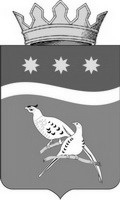 АДМИНИСТРАЦИЯ БЛАГОВЕЩЕНСКОГО РАЙОНААМУРСКОЙ ОБЛАСТИП О С Т А Н О В Л Е Н И Е01.03.2022                                                                                                                              № 226						                                                  г. БлаговещенскВ соответствии со ст.28 Градостроительным кодексом Российской Федерации, Федеральным законом от 06.10.2003 №131-ФЗ «Об общих принципах организации местного самоуправления в Российской Федерации», Уставом администрации Благовещенского района Амурской области, на основании заявления ООО «Центр-Строй» от 15.02.2022 № 1671, администрация Благовещенского районап о с т а н о в л я е т:          1. Назначить публичные слушания по проекту внесения изменений в Правила землепользования и застройки муниципального образования Чигиринский сельсовет Благовещенского района Амурской области на 16.03.2022 года в 13:00 по адресу: Амурская область, Благовещенский район, с.Чигири, ул. Центральная, 37  2. Установить срок проведения публичных слушаний со дня оповещения жителей муниципального образования об их проведении до дня опубликования заключения о результатах публичных слушаний в период с 02.03.2022 по 01.04.2022 года – 30 дней.               3.  Организацию и проведение публичных слушаний возложить на отдел архитектуры, градостроительства и дорожной деятельности администрации Благовещенского района. 4. Проект внесения изменений в Правила землепользования и застройки, подлежат размещению на официальном сайте администрации    Благовещенского    района     Амурской области. https://blgraion.amurobl.ru/pages/deyatelnostblg/publichnye-slushaniya-adm/slushaniya-2021/5. Настоящее постановление подлежит размещению на официальном сайте администрации Благовещенского района Амурской области и публикации в газете «Амурская земля и люди»6. Постановление вступает в силу со дня публикации.7. Контроль возложить на первого заместителя главы администрации Благовещенского района С.А.Матвеева.   Глава Благовещенского района                                                              Е.А.СедыхО назначении публичных слушаний по проекту внесения изменений в Правила землепользования   и застройки    муниципального образования    Чигиринский сельсовет Благовещенского района Амурской области